Ressources documentaires à consulter pour répondre aux questions de l’activité 2Document 1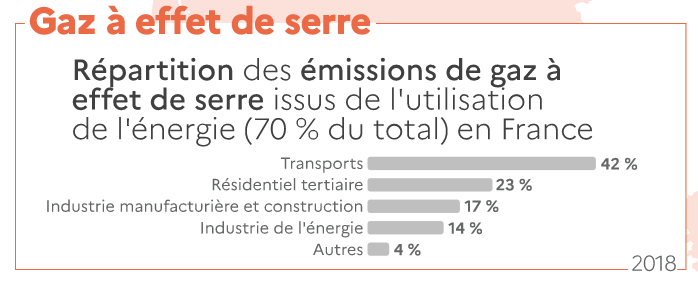 Le changement climatique : Données Clés Chiffres clés du climat (developpement-durable.gouv.fr)Document 2Etiquettes énergie de voitures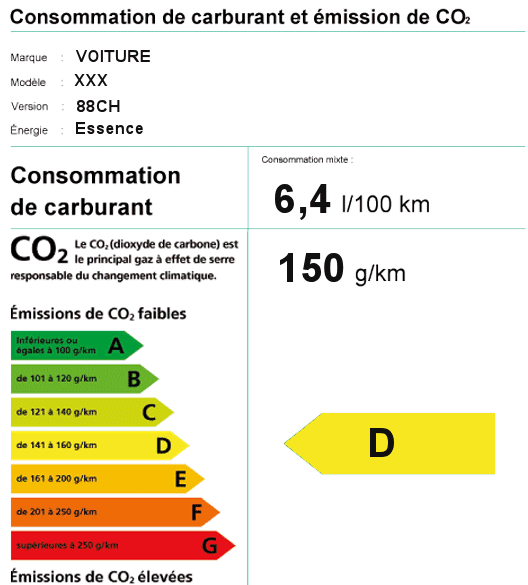 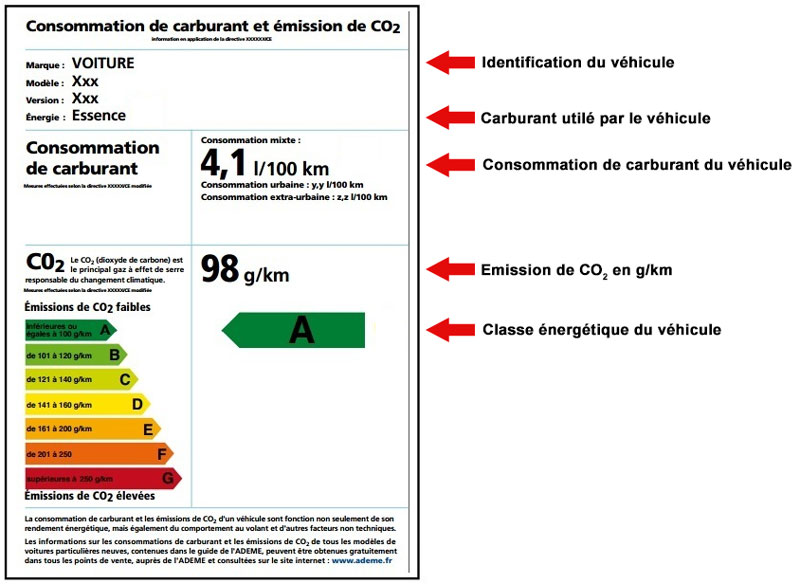 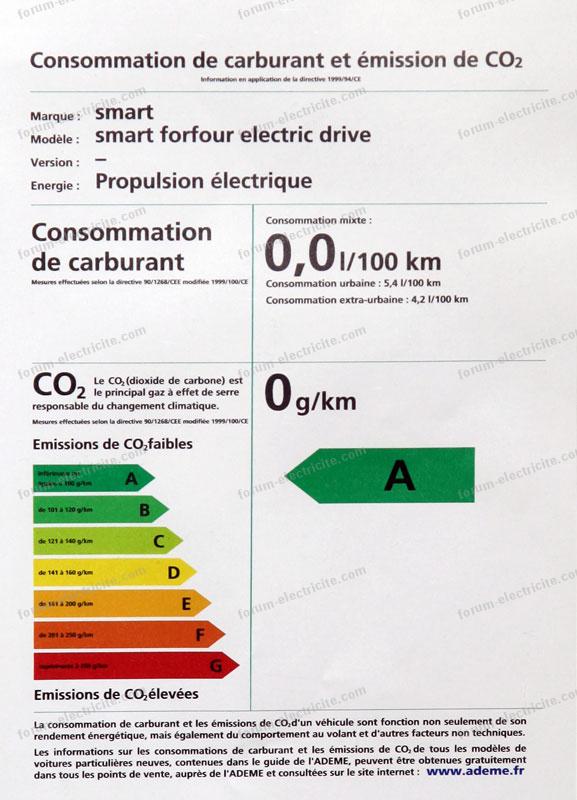 Document 3Vidéo expliquant le principe de fonctionnement d’un moteur à explosion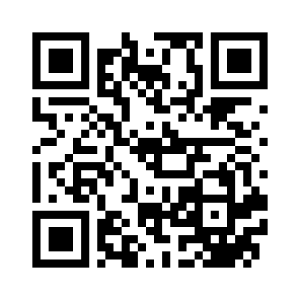  https://youtu.be/bm4tV2uvRGw	Document 4Le triangle de feuPour qu’une réaction de combustion ait lieu, trois éléments sont nécessaires :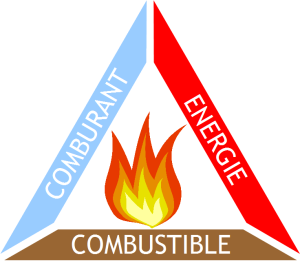 Un combustible : le corps susceptible de brûler (bois, papier, charbon, pétrole, gaz de ville, etc.)Un comburant: le corps entretenant la combustion. Le plus souvent, le dioxygène (présent dans l’air) est le comburant.Une source d’énergie qui enclenche la combustion (la chaleur, une étincelle, etc.)Ces trois éléments représentent le triangle de feu. Si l’un des trois éléments manque, alors il est impossible de réaliser une combustion.Document 5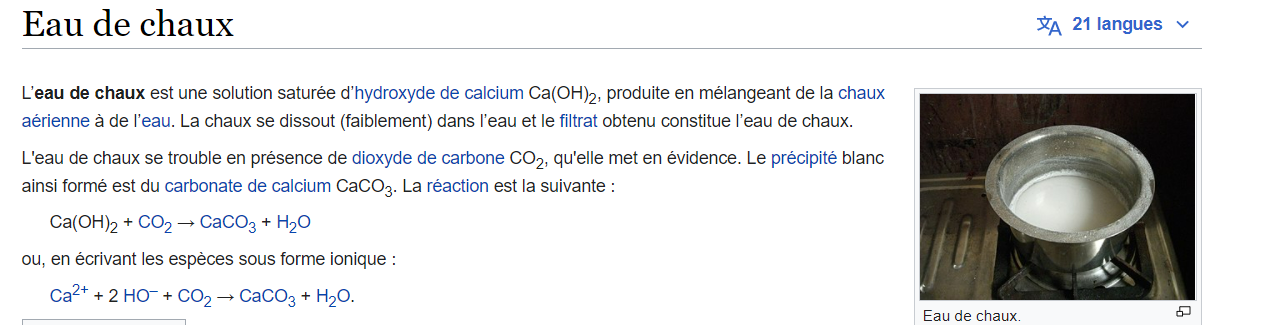 Eau de chaux — Wikipédia (wikipedia.org)